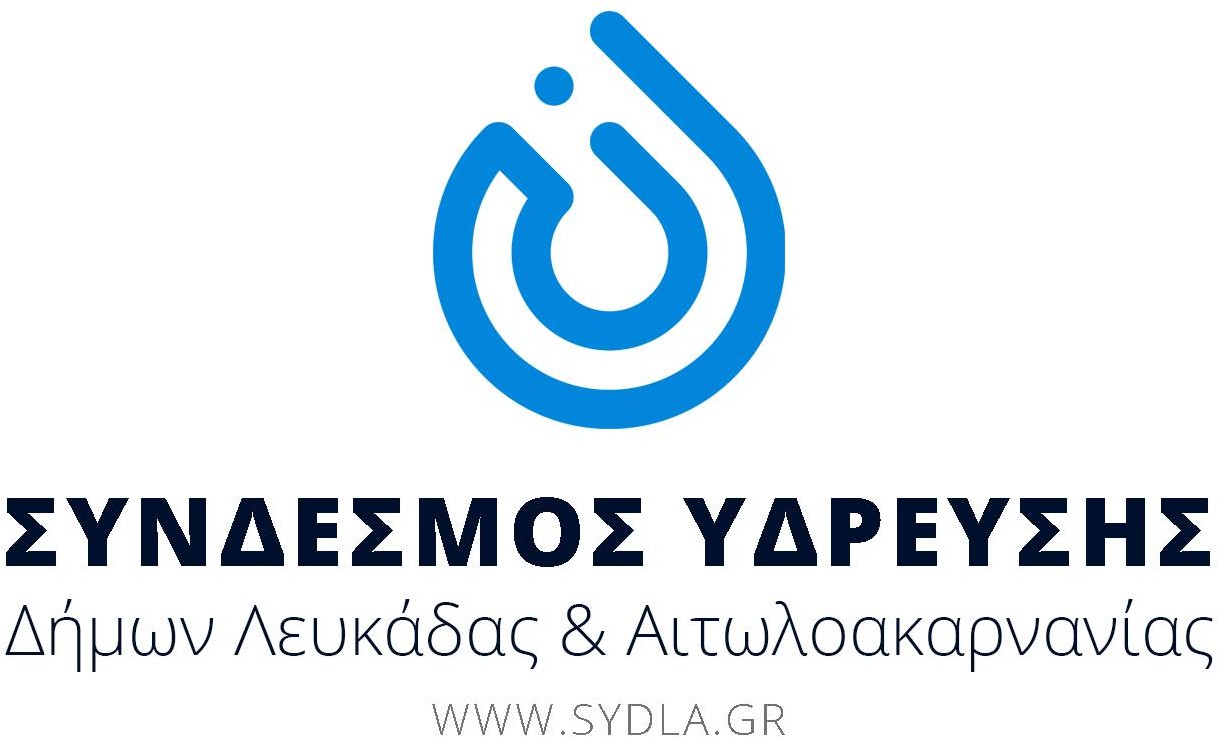 Λευκάδα, 4/4/2023ΔΕΛΤΙΟ ΤΥΠΟΥΛόγω εργασιών για την ολοκλήρωση του εργου «ΠΡΟΜΗΘΕΙΑ & ΕΓΚΑΤΑΣΤΑΣΗ ΣΥΣΤΗΜΑΤΟΣ ΜΕΣΗΣ ΤΑΣΗΣ 20 KV»,  του Συνδέσµου στη θέση ΑΚΤΙΟ,  θα πραγματοποιηθεί  διακοπή στη παροχή νερού από τις 8:00 π.μ. έως αποπεράτωσης των εργασιών την Τετάρτη  05/04/2023.Η διακοπή νερού θα επηρεάσει τις Δ.Ε. Αγ. Νικολάου, Περατιάς, Πλαγιάς, Σφακιωτών, Δρυμώνα και  Εξάνθειας,  την ευρύτερη περιοχή από Νικιάνα έως Πόρο, και εν μέρη τη πόλη της Λευκάδας.Οι δημότες παρακαλούνται να περιορίσουν την κατανάλωση του νερού στα άκρως απαραίτητα για την πιο γρήγορη αποκατάσταση της κανονικής παροχής, εώς και τις πρωινές ώρες τις 06/04/2023.Ευχαριστούμε για τη κατανόηση σας.Ο ΠΡΟΕΔΡΟΣ ΤΟΥ ΣΥΝΔΕΣΜΟΥ ΥΔΡΕΥΣΗΣ ΙΩΑΝΝΗΣ Ε. ΛΙΒΙΤΣΑΝΟΣ